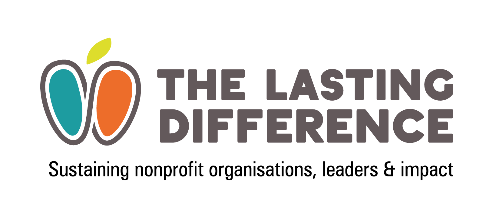 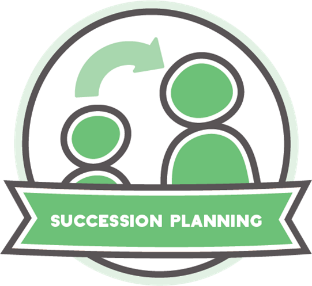 Worksheet: Succession planningIt’s what you know and who you know!Assessing business-critical riskWhat are your key internal and external responsibilities? There might be risks involved in delegating these, or in holding on to them. Use the table below to help inform succession planning and capacity building.My key responsibilitiesInternale.g. line management, planning, development.Opportunities or risks involved in delegating Opportunities or risks involved in not delegatingReflections and actionsExternale.g. communications, reporting, partnerships, funding, relationships.Opportunities or risks involved in delegating Opportunities or risks involved in not delegatingReflections and actions